.Intro: 16 c.Tag: 4c. after wall 9 (facing 12:oo)Restart: w. 5 facing 12.oo, after 16 c.[1 – 8]  R Cross Rock, R Side Rock, R Behind, L Side, R Cross Shuffle[1 - 8]  L Side Rock, L Cross Shuffle, Syncopated Rocks R and LRestart w. 5 (replace c.16: recover R, for: Touch R next to L)[1 – 8]  L Touch Unwind, R Rocking Chair, R Shuffle ½ L[1 – 8]  L Rock Back, L Shuffle ½ R, R Rock Back, R Step - Turn ¼ LStart Again!TAG:[1 - 4]  Step Turn ¼ L, Step Turn ¼ LThis dance is coreographed as a dedication to my good dancefriend Helenfor her 50’s birthday. Enjoy!JessicaContact: jessica.hogberga@gmail.comLove Will Survive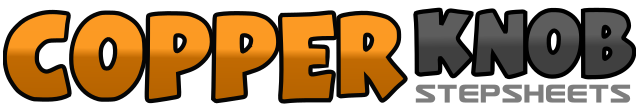 .......Count:32Wall:4Level:Easy Improver.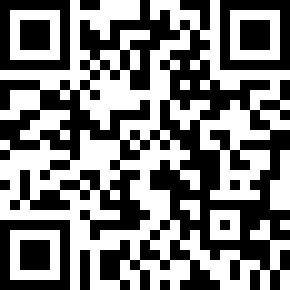 Choreographer:Jessica Aspestig (SWE) - October 2018Jessica Aspestig (SWE) - October 2018Jessica Aspestig (SWE) - October 2018Jessica Aspestig (SWE) - October 2018Jessica Aspestig (SWE) - October 2018.Music:Hero - Charlotte PerrelliHero - Charlotte PerrelliHero - Charlotte PerrelliHero - Charlotte PerrelliHero - Charlotte Perrelli........1 - 2Rock R cross over L (1), recover on L (2),3 - 4Rock R to R side (3), recover on L (4)5 – 6Step R behind L (5), Step L to L side (6)7 & 8Step R cross over L (7), Step L to L (&) Step R cross over L (8),  12.oo1 – 2Rock L to L side (1), recover on R (2),3 & 4Step L cross over R (3), Step R to R (&), Step L cross over R (4)5 – 6Rock R to R side (5), recover on L (6)& 7 - 8Step R next to L (&) Rock L to L side (7), recover on R (8) 12.oo1 – 2Touch L behind R (1), Unwind ½ L weight on L (2) 6.oo3 – 6Rock R fwd (3), recover on L (4), Rock R Back (5), recover on L (6)7 & 8Step ¼ L on R (7), Step L next to R (&), Step ¼ L Back on R (8)  12.oo1 – 2Rock L Back (1), recover on R (2),3 & 4Step ¼ R on L (3), Step R next to L (&) Step ¼ R Back on L (4)  6.oo5 – 6Rock R Back (5), recover on L (6)7 - 8Step R fwd (7), Turn ¼ L on L (8) 3.oo1 – 2Step R fwd (1), Turn ¼ L on L (2)  9.oo3 – 4Step R fwd (3), Turn ¼ L on L (4)  6.oo